Čítanie technickej dokumentácie – strojárstvoHodnotenieMeno a priezvisko: ____________________________	 Dátum:  _____________________ Body:Písomný testVzdelávací výstup 1: Identifikovať a interpretovať typ normalizovanej dokumentácieVzdelávací výstup 2: Opísať elektrické, elektronické a magnetické prístroje, inštalácie, zariadenia, ich funkcionality z predloženej dokumentácie 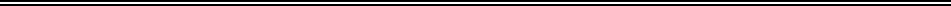 Praktická skúškaDispozícia:Úloha 1Jedincovi je predložená schéma obvodu a/alebo súvisiace schémy. Úlohou je na základe schémy opísať vlastnosti a funkcionality prístroja/zariadenia.   Vzdelávací výstup 1: Identifikovať a interpretovať typ normalizovanej dokumentácieVzdelávací výstup 2: Opísať elektrické, elektronické a magnetické prístroje, inštalácie, zariadenia, ich funkcionality z predloženej dokumentácie Plánovanie1. Jednotlivec po prečítaní úlohy vyberie správne tabuľky, nástroje atď. na základe pochopenia zadania, identifikácie predloženej schémy. Realizácia1. Jednotlivec správne identifikuje typ obvodu. 2. Jednotlivec správne opíše a vysvetlí značky, prvky schémy atď.  3. Jednotlivec správne charakterizuje funkcionality zo schémy.  4. Jednotlivec vymenuje všetky relevantné vlastnosti zariadenia/prístroja/inštalácie.  5. Jednotlivec používa správnu terminológiu, vysvetlí jednotlivé pojmy na požiadanie. 6. Jednotlivec vysvetlí súvisiace normy a štandardy.Prezentácia1. Jednotlivec používa správnu terminológiu, vysvetlí jednotlivé pojmy na požiadanie.2. Jednotlivec vykazuje analytické, štruktúrované myslenie. 3. Jednotlivec koná samostatne. 4. Jednotlivec je schopný identifikovať vlastnú chybu, napraviť ju.Úloha 2Jednotlivec vykoná diagnózu vybraného prístroja/zariadenia/inštalácie prostredníctvom osciloskopu. Predvedie  vykoná merania, odčíta hodnoty, vykoná výpočty, identifikuje chybu a navrhne opravné opatrenie/-a. Jednotlivec dodržiava pravidlá bezpečnosti a ochrany zdravia pri práci, na požiadanie ich vysvetlí. Vzdelávací výstup 3: Opísať a vykonať merania a diagnostiku. 	Plánovanie1. Jednotlivec prečíta, analyzuje a chápe zadanie. 2. Jednotlivec vyberie vhodné pomôcky, nástroje, tabuľky a meracie zariadenia na splnenie zadania.  3. Jednotlivec si rozvrhne dobu riešenia úlohy na efektívne a včasné vyriešenie zadania. Realizácia1. Jednotlivec používa osciloskop správnym spôsobom.. 2. Jednotlivec odčíta z prístroja požadované hodnoty, používa správne označenie jednotiek pri zápise (IS pre jednotky, IS pre množstvá).    3. Jednotlivec identifikuje chybu.    4. Jednotlivec vykoná výpočty.    5. Jednotlivec navrhne najefektívnejšie nápravné kroky založené na výpočtoch.      6. Jednotlivec dodržiava pravidlá bezpečnosti a ochrany zdravia pri práci. Dokumentácia1. Jednotlivec zaznamená všetky odčítané hodnoty do príslušnej dokumentácie, používa správne značky.  2. Jednotlivec používa IKT pri príprave požadovanej dokumentácie.   Prezentácia1. Jednotlivec používa správnu terminológiu.  2. Jednotlivec vykazuje analytické, štruktúrované myslenie. 3. Jednotlivec koná samostatne.  4. Jednotlivec je schopný odhaliť vlastnú chybu, napraviť ju. Ʃ 100  bodovƩ 37 bodovƩ 63 bodovƩ 26 bodov5 bodov2 body3 body3 body3  body2 body2  body1 bod2  body1 bod1 bodƩ 37 bodov1 bod2 body2 body2  body2  body2 body5 bodov4 body4 body3 body2 body1 bod2 body1  bod1  bod